						April 2017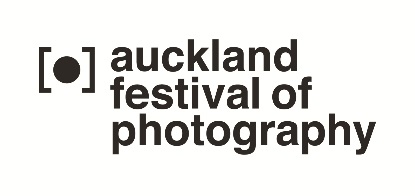 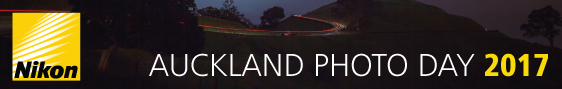 CONDITIONS OF ENTRY – NIKON KEYMISSION MOVING IMAGE PRIZEYou must be the copyright owner of the video/timelapse/shortfilm imaging which must be taken/shot/filmed/video on 10th June 2017. Video/timelapse/shortfilms or multimedia taken before or after the 10th June 2017 will be disqualified. You agree not to submit your NIKON KEYMISSION MOVING IMAGE PRIZE entry into any other film/photo/art competition before 31st July 2017. Submission are open available from midnight 10th June 2017  not before.  Entries to be received before 5pm, 16th June, 2017.Entries are limited to 1 Video/timelapse/shortfilms or multimedia entry per person. Duration is maximum 1 minute/60 seconds including any titles. Any music must be copyright free, any use of commercial music which is not licenced to you will be disqualified. All licences must be obtained prior to submission and be available for inspection. i.e you cannot just use Beyonce because you like her tunes.The Video/timelapse/shortfilms or multimedia must have been taken in Auckland region on June 10th 2017. (between midnight and midnight).The finalists will be required to outline the background to the Video/timelapse/shortfilms or multimedia for promotional purposes.Work should capture the theme of Nikon Auckland Photo Day which is  "Your Day in Auckland".Copyright will remain with the photographer,  however by entry for selection the owner irrevocably licenses the Auckland Festival of Photography Trust the right to publish the photograph or arrange publication through third parties in any form or media to promote the competition and exhibition in all territories now and in perpetuity. And be managed as part of the Auckland Photo Day photo archive for publication. All releases must be obtained and provided to the Trust in respect of any actors or models.Submitted/e-mailed Video/timelapse/shortfilms or multimedia will not be returned to entrants. Entrants are advised to retain copies of their Video/timelapse/shortfilms or multimedia. Please use We Transfer or Dropbox invite to info.photo.festival@xtra.co.nz. Subject line: NIKON KEYMISSION MOVING IMAGE PRIZE.Entrants must provide contact details - name, address, phone and email and title of the moving image entry.Judges decision is final.If you send in any Video/timelapse/shortfilms or multimedia which have been taken on any other day than 10th June 2017 you will be disqualified.Please use MP4 files only. Approximate size up to 5MB.The Downloadable entry form will available prior to midnight 9th June 2017  not before and entries must be in by 5pm on Friday 16th June: NO POSTAL ENTRIES PLEASE. No entries sent prior to 10th June will be eligible. No members of the Festival team or sponsorship partners, Lacklands Ltd are eligible to enter.Entry Form – NIKON KEYMISSION MOVING IMAGE PRIZEName of photographer/s – _______________________________________________Address for communications – ___________________________________________________________________________________________________________________________________________________________________________________Phone No: ___________________________________________________________Email address: _______________________________________________________Title of entry:  _______________________________________________________Details/description:___________________________________________________If you do not send this form with your We Transfer or Dropbox invite your entry will not be eligible. This forms act as acceptance and understanding of the terms and conditions of entry.Moving image entries are not eligible for the People’s Choice prize.